 КАРАР                                                                                        ПОСТАНОВЛЕНИЕ    2021 й.                                        №                            2021 г                                                                                           ПРОЕКТВ соответствии Федеральным законом Российской Федерации от 06.10.2003 г. №131-ФЗ «Об общих принципах организации местного самоуправления в Российской Федерации», Федеральным законом Российской Федерации от 06.03.2006 г. №35-ФЗ «О противодействии терроризму», Федеральным законом Российской Федерации от 25.07.2002 г. №114-ФЗ «О противодействии экстремистской деятельности», Указом Президента Российской Федерации от 15.02.2006 г. №116 «О мерах по противодействию терроризму», п о с т а н о в л я  ю:Утвердить муниципальную программу «Профилактика терроризма и экстремизма, а также минимизации и (или) ликвидации последствий проявлений терроризма и экстремизма на территории сельского поселения Буриказгановский сельсовет муниципального района Стерлитамакский район Республики Башкортостан согласно приложению № 1.Настоящее постановление разместить на информационном стенде в здании Администрации сельского поселения  Буриказгановский сельсовет муниципального района Стерлитамакский район Республики Башкортостан и на официальном сайте в сети Интернет.Настоящее постановление вступает в силу со дня его официального опубликования.Контроль за исполнением постановления оставляю за собой.Глава сельского поселения					     Ф.Б.СултановПриложение к постановлению администрации сельского поселения Буриказгановский сельсовет муниципального района Стерлитамакский район Республики Башкортостан  от  2021  г. №   ПАСПОРТМУНИЦИПАЛЬНОЙ ПРОГРАММЫ«Профилактика терроризма и экстремизма, а также минимизации и (или) ликвидации последствий проявлений терроризма и экстремизма на территории сельского поселения Буриказгановский сельсовет муниципального района Стерлитамакский район Республики Башкортостан на 2021-2023 гг .»1. Содержание и оценка исходной ситуацииТерроризм представляет собой сложную систему, состоящую из комплекса взаимодополняющих процессов: идеологических, криминальных, военных, религиозных, экономических и национальных. Любые проявления террористического характера угрожают безопасности государства и его гражданам, влекут за собой политические, экономические и моральные потери, оказывают сильное психологическое давление на большие массы людей.Большое значение для организации противодействия экстремизму имеет мониторинг его проявлений, а также недопущение использования средств массовой информации для пропаганды его идей.В условиях развития современного общества особого внимания требует профилактика терроризма и экстремизма в молодежной среде. Это обусловлено, в первую очередь, тем, что молодежь представляет собой особую социальную группу, которая в условиях происходящих общественных трансформаций чаще всего оказывается наиболее уязвимой с экономической и социальной точек зрения. Нередко формирующийся у молодых людей комплекс социальных обид принимает форму этнически окрашенного протеста, что создает благоприятные условия для роста на этой почве разного рода «этномигрантофобий». В этих условиях проникновение в молодежную среду экстремистских взглядов и идей может привести, как показывает опыт, к трагическим последствиям – применению насилию в отношении мигрантов, иностранных граждан.Экстремистские организации и их члены используют любые социальные, этнические и религиозные осложнения, разногласия между политическими партиями и объединениями, иные факторы нестабильности в целях достижения своих идеологических и политических интересов.Члены экстремистских организаций активно участвовали в акциях протеста, связанных с монетизацией льгот, реформой жилищно-коммунального хозяйства и иных, в том числе разрешенных в законном порядке публичных акциях, в ходе которых призывали участников к блокированию автодорог, зданий органов власти и управления и иным противоправным действиям. Членами экстремистских организаций неоднократно осуществлялись попытки проникновения в здания органов государственной власти и управления, что наносит не только материальный вред, но и значительно подрывает авторитет государственной власти.Общественная опасность объединений экстремистской направленности и необходимость принятия эффективных мер по противодействию и усилению борьбы с проявлениями любых форм экстремизма очевидна. Довольно часто действия экстремистов приобретают характер вандализма, выражаются в осквернении зданий, порче имущества как государственного, так и личного и квалифицируются по ст. 214 Уголовного кодекса Российской Федерации.Усиление борьбы с экстремизмом ведется с очевидными уголовно наказуемыми действиями – терроризмом, захватом или присвоением властных полномочий, созданием незаконных вооруженных формирований, осуществлением массовых беспорядков, хулиганством и актами вандализма по мотивам идеологической, политической, расовой, национальной или религиозной ненависти либо вражды.Сегодняшняя борьба с экстремизмом затрагивает также сферы, которые трактуются как:подрыв безопасности Российской Федерации;возбуждение расовой, национальной или религиозной розни, а также социальной розни, связанной с насилием или призывами к насилию;унижение национального достоинства, а равно по мотивам ненависти либо вражды в отношении какой-либо социальной группы;пропаганда исключительности, превосходства либо неполноценности граждан по признаку их отношения к религии, социальной, расовой, национальной, религиозной или языковой принадлежности; пропаганда и публичное демонстрирование нацистской атрибутики или символики либо атрибутики или символики, сходных с нацистской атрибутикой или символикой до степени смешения.Данная Программа призвана укрепить меры по профилактике терроризма и экстремизма, устранить причины и условия, способствующие его проявлению, а также создать эффективную систему просвещения граждан в части исторического единства жителей страны. Реальными механизмами ее осуществления является комплексные меры, направленные на развитие гражданского общества, воспитание патриотизма и интернационализма, противодействие любым проявлениям терроризма и экстремизма.Реальными механизмами осуществления данной Программы является комплексные меры, направленные на развитие гражданского общества, воспитание патриотизма и интернационализма, противодействие любым проявлениям терроризма и экстремизма.2. Цели и задачи ПрограммыОсновными целями Программы являются создание условий для устранения причин, способствующих проявлению терроризма и экстремизма, в том числе устранение предпосылок распространения террористической и экстремисткой идеологии в сельском поселении Буриказгановский сельсовет, укрепление межнационального согласия, достижение взаимопонимания и взаимного уважения в вопросах межэтнического и межкультурного сотрудничества.Программа предусматривает решение следующих задач:системное противодействие идеологическим истокам терроризма;формирование у граждан толерантного сознания и поведения, способствующего противодействию экстремизму и снижению социально-психологической напряженности в обществе;проведение информационных и пропагандистских мероприятий, направленных на недопущение формирования у граждан террористических намерений и настроений3. Основные мероприятия ПрограммыОрганизационные меры профилактики терроризма и экстремизма.Формирование системы противодействия идеологии терроризма и экстремизма.Меры информационно-пропагандистского обеспечения профилактики терроризма и экстремизма.Меры по профилактике терроризма и экстремизма в учреждениях образования4. Организация управления реализации Программы и контроль за ходом ее выполненияКонтроль за исполнением Программы мероприятий осуществляется администрацией сельского поселения Буриказгановский сельсовет. Ход и результаты выполнения мероприятий могут быть освещены в СМИ, рассмотрены на заседаниях комиссии по профилактике терроризма и экстремизма в сельском поселении Буриказгановский сельсовет. Важнейшими условиями успешного выполнения программы является эффективное взаимодействие администрации сельского поселения Буриказгановский сельсовет с образовательными учреждениями, учреждениями культуры, общественных организаций и объединений, некоммерческих организаций в рамках ее реализации.Приложение № 2 к постановлению от      2021 г. № ПЕРЕЧЕНЬ МЕРОПРИЯТИЙМУНИЦИПАЛЬНОЙ ПРОГРАММЫ«Профилактика терроризма и экстремизма, а также минимизации и (или) ликвидации последствий проявлений терроризма и экстремизма на территории сельского поселения Буриказгановский сельсовет муниципального района Стерлитамакский район Республики Башкортостан на 2021-2023 гг.»Основные понятия:Экстремистская деятельность (экстремизм):насильственное изменение основ конституционного строя и нарушение целостности Российской Федерации;публичное оправдание терроризма и иная террористическая деятельность;возбуждение социальной, расовой, национальной или религиозной розни;пропаганда исключительности, превосходства либо неполноценности человека по признаку его социальной, расовой, национальной, религиозной или языковой принадлежности или отношения к религии;нарушение прав, свобод и законных интересов человека и гражданина в зависимости от его социальной, расовой, национальной, религиозной или языковой принадлежности или отношения к религии;воспрепятствование осуществлению гражданами их избирательных прав и права на участие в референдуме или нарушение тайны голосования, соединенные с насилием либо угрозой его применения;воспрепятствование законной деятельности государственных органов, органов местного самоуправления, избирательных комиссий, общественных и религиозных объединений или иных организаций, соединенное с насилием либо угрозой его применения;совершение преступлений по мотивам, указанным в пункте «е» части первой ст.63 Уголовного кодекса Российской Федерации;пропаганда и публичное демонстрирование нацистской атрибутики или символики либо атрибутики или символики, сходных с нацистской атрибутикой или символикой до степени смешения;публичные призывы к осуществлению указанных деяний либо массовое распространение заведомо экстремистских материалов, а равно их изготовление или хранение в целях массового распространения;публичное заведомо ложное обвинение лица, замещающего государственную должность Российской Федерации или государственную должность субъекта Российской Федерации, в совершении им в период исполнения своих должностных обязанностей деяний, указанных в настоящей статье и являющихся преступлением;организация и подготовка указанных деяний, а также подстрекательство к их осуществлению;финансирование указанных деяний либо иное содействие в их организации, подготовке и осуществлении, в том числе путем предоставления учебной, полиграфической и материально-технической базы, телефонной и иных видов связи или оказания информационных услуг.Экстремистская организация – общественное или религиозное объединение либо иная организация, в отношении которых по основаниям, предусмотренным Федеральным законом от 25.07.2002 г. № 114-ФЗ «О противодействии экстремистской деятельности», судом принято вступившее в законную силу решение о ликвидации или запрете деятельности в связи с осуществлением экстремистской деятельности.Экстремистские материалы – предназначенные для обнародования документы либо информация на иных носителях, призывающие к осуществлению экстремистской деятельности либо обосновывающие или оправдывающие необходимость осуществления такой деятельности, публикации, обосновывающие или оправдывающие национальное и (или) расовое превосходство либо оправдывающие практику совершения военных или иных преступлений, направленных на полное или частичное уничтожение какой-либо этнической, социальной, расовой, национальной или религиозной группы.Основные направления противодействия экстремистской деятельности.Противодействие экстремистской деятельности осуществляется по следующим основным направлениям:принятие профилактических мер, направленных на предупреждение экстремистской деятельности, в том числе на выявление и последующее устранение причин и условий, способствующих осуществлению экстремистской деятельности;выявление, предупреждение и пресечение экстремистской деятельности общественных и религиозных объединений, иных организаций, физических лиц.Субъекты противодействия экстремистской деятельности.Федеральные органы государственной власти, органы государственной власти субъектов Российской Федерации, органы местного самоуправления участвуют в противодействии экстремистской деятельности в пределах своей компетенции.Профилактика экстремистской деятельности.В целях противодействия экстремистской деятельности федеральные органы государственной власти, органы государственной власти субъектов Российской Федерации, органы местного самоуправления в пределах своей компетенции в приоритетном порядке осуществляют профилактические, в том числе воспитательные, пропагандистские, меры, направленные на предупреждение экстремистской деятельности.Толерантность (лат. «tolerantia» – терпение) – терпимость к чужому образу жизни, поведению, чужим обычаям, чувствам, верованиям, мнениям, идеям. Т. является одним из основополагающих демократических принципов, неразрывно связанным с концепциями плюрализма, социальной свободы и прав человека.Ксенофобия (греч. «xenos» – чужой и «phobos» – страх) – особенность менталитета общества, которая проявляется в негативном отношении к социальным общностям или отдельным людям, воспринимаемым в качестве чужих и поэтому эмоционально неприемлемых, враждебных.БАШКОРТОСТАН РЕСПУБЛИКАhЫСТӘРЛЕТАМАК РАЙОНЫМУНИЦИПАЛЬ РАЙОНЫНЫҢБҮРЕКАЗҒАН АУЫЛ СОВЕТЫ АУЫЛ БИЛӘМӘhЕ ХАКИМИӘТЕ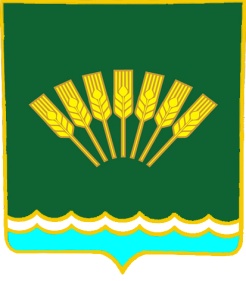 АДМИНИСТРАЦИЯСЕЛЬСКОГО ПОСЕЛЕНИЯ БУРИКАЗГАНОВСКИЙ СЕЛЬСОВЕТ МУНИЦИПАЛЬНОГО РАЙОНА СТЕРЛИТАМАКСКИЙ РАЙОН Об утверждении муниципальн2ой программы «Профилактика терроризма и экстремизма, а также минимизации и (или) ликвидации последствий проявлений терроризма и экстремизма на территории сельского поселения Буриказгановский сельсовет муниципального района Стерлитамакский район Республики Башкортостан » на 2021-2023 гг.»Полное наименование Программы«Профилактика терроризма и экстремизма, а также минимизации и (или) ликвидации последствий проявлений терроризма и экстремизма на территории сельского поселения Буриказгановский сельсовет муниципального района Стерлитамакский район Республики Башкортостан на 2021-2023 гг .» (далее – Программа)Основание для разработки ПрограммыФедеральный закон Российской Федерации от 06.10.2003 г. № 131-ФЗ «Об общих принципах организации местного самоуправления в Российской Федерации;Федеральный закон Российской Федерации от 06.03.2006 г. № 35-ФЗ «О противодействии терроризму»; Федеральный закон Российской Федерации от 25.07.2002 г. № 114-ФЗ «О противодействии экстремистской деятельности»;Указ Президента Российской Федерации от 15.02.2006 г. № 116 «О мерах по противодействию терроризму»;Устав сельского поселения Буриказгановский сельсовет муниципального района Стерлитамакский район Республики БашкортостанСрок реализации Программы2021-2023 годЦели и задачи Программыутверждение основ гражданской идентичности как начала объединяющего всех жителей сельского поселения Буриказгановский сельсовет муниципального района Стерлитамакский район Республики Башкортостан (далее – сельское поселение Буриказгановский сельсовет)»;воспитание культуры толерантности и межнационального согласия;достижение необходимого уровня правовой культуры граждан как основы толерантного сознания и поведения;формирование в молодежной среде мировоззрения и духовно-нравственной атмосферы этнокультурного взаимоуважения, основанных на принципах уважения прав и свобод человека, стремления к межэтническому миру и согласию, готовности к диалогу;общественное осуждение и пресечение на основе действующего законодательства любых проявлений дискриминации, насилия, расизма и экстремизма на национальной и конфессиональной почве;разработка и реализация в учреждениях дошкольного, начального, среднего образования муниципального образования сельского поселения Буриказгановский сельсовет образовательных программ, направленных на формирование у подрастающего поколения позитивных установок на этническое многообразие.Объем финансирования ПрограммыОбъем средств, выделяемых на реализацию мероприятий настоящей Программы, ежегодно уточняется при формировании проекта бюджета на соответствующий финансовый годИсточником финансирования являются средства бюджета сельского поселения Буриказгановский сельсовет В качестве дополнительных источников финансирования отдельных мероприятий программы могут привлекаться средства организаций независимо от форм собственности.В ходе реализации Программы перечень программных мероприятий может корректироваться, изменяться и дополняться по решению заказчика Программы.Ожидаемые результаты реализации Программы (оценка эффективности проведения мероприятий)укрепление и культивирование в молодежной среде атмосферы межэтнического согласия и толерантности;препятствование созданию и деятельности националистических экстремистских молодежных группировок;совершенствование форм и методов работы правоохранительных органов по профилактике проявлений ксенофобии, национальной и расовой нетерпимости, противодействию этнической дискриминации;повышение уровня компетентности сотрудников правоохранительных органов в вопросах миграционной и национальной политики, способах формирования толерантной среды и противодействия экстремизму;создание эффективной системы правовых, организационных и идеологических механизмов противодействия экстремизму, этнической и религиозной нетерпимости.Разработчик ПрограммыАдминистрация сельского поселения Буриказгановский сельсовет муниципального района Стерлитамакский район Республики Башкортостан Стоимость разработки ПрограммыНе имеет финансовых затратПредставитель заказчика Программы Глава  сельского поселения Буриказгановский сельсовет муниципального района Стерлитамакский район Республики Башкортостан Исполнитель ПрограммыАдминистрация сельского поселения Буриказгановский сельсовет муниципального района Стерлитамакский район Республики БашкортостанФамилия, имя, отчество, номер телефона руководителя Программы Султанов Фанус Бариевич – глава   сельского поселения Буриказгановский сельсовет муниципального района Стерлитамакский район Республики Башкортостан, тел. 8 (3473) 27-55-25№ п/пНаименованиемероприятийНаименованиемероприятийНаименованиемероприятийСрокисполненияСрокисполненияВсего(тыс. руб.)Источники финансирования(тыс. руб.)Ответственные исполнители1222334561. Организационные меры профилактики терроризма и экстремизма1. Организационные меры профилактики терроризма и экстремизма1. Организационные меры профилактики терроризма и экстремизма1. Организационные меры профилактики терроризма и экстремизма1. Организационные меры профилактики терроризма и экстремизма1. Организационные меры профилактики терроризма и экстремизма1. Организационные меры профилактики терроризма и экстремизма1. Организационные меры профилактики терроризма и экстремизма1. Организационные меры профилактики терроризма и экстремизма1.11.1Рекомендовать проведение уроков и мероприятий, направленных на развитие толерантного сознания у школьников и дошкольниковРекомендовать проведение уроков и мероприятий, направленных на развитие толерантного сознания у школьников и дошкольниковежегодно2021-2023 гг.ежегодно2021-2023 гг.без финансированияшколы1.21.2Рекомендовать распространение среди педагогов и библиотекарей информации и материалов, содействующих повышению уровня толерантного сознания молодежиРекомендовать распространение среди педагогов и библиотекарей информации и материалов, содействующих повышению уровня толерантного сознания молодежипостоянно2021-2023 гг.постоянно2021-2023 гг.без финансированияШколы, библиотеки, СДК1.31.3Информирование населения поселения по вопросам противодействия терроризму, предупреждению террористических актов, поведения в чрезвычайных ситуациях через сотрудников администрации, сотрудников органов внутренних дел, через сайт муниципального образованияИнформирование населения поселения по вопросам противодействия терроризму, предупреждению террористических актов, поведения в чрезвычайных ситуациях через сотрудников администрации, сотрудников органов внутренних дел, через сайт муниципального образованияпостоянно2021-2023 гг.постоянно2021-2023 гг.без финансированияадминистрация сельского поселения Буриказгановский сельсовет, при участии ОМВД России  по Стерлитамакскому району1.41.4Участие  в заседаниях Антитеррористической комиссии при администрации Стерлитамакского района Участие  в заседаниях Антитеррористической комиссии при администрации Стерлитамакского района по плану заседаний административной комиссии при Администрации сельского поселения (2021-2022 гг.)по плану заседаний административной комиссии при Администрации сельского поселения (2021-2022 гг.)без финансированияАдминистрация сельского поселения Буриказгановский сельсовет1.51.5Организация взаимодействия с органами внутренних дел по вопросам координации действий в профилактике терроризмаОрганизация взаимодействия с органами внутренних дел по вопросам координации действий в профилактике терроризма2021-2023 гг.2021-2023 гг.без финансированияАдминистрация  сельского поселения Буриказгановский сельсовет2. Формирование системы противодействия идеологии терроризма и экстремизма2. Формирование системы противодействия идеологии терроризма и экстремизма2. Формирование системы противодействия идеологии терроризма и экстремизма2. Формирование системы противодействия идеологии терроризма и экстремизма2. Формирование системы противодействия идеологии терроризма и экстремизма2. Формирование системы противодействия идеологии терроризма и экстремизма2. Формирование системы противодействия идеологии терроризма и экстремизма2. Формирование системы противодействия идеологии терроризма и экстремизма2. Формирование системы противодействия идеологии терроризма и экстремизма2.12.1Мониторинг деятельности религиозных, молодежных обществ и политических организацийМониторинг деятельности религиозных, молодежных обществ и политических организацийежегодно2021-2023 гг.ежегодно2021-2023 гг.без финансированияадминистрация сельского поселения Буриказгановский сельсовет3. Меры информационно-пропагандистского обеспечения профилактики терроризма и экстремизма3. Меры информационно-пропагандистского обеспечения профилактики терроризма и экстремизма3. Меры информационно-пропагандистского обеспечения профилактики терроризма и экстремизма3. Меры информационно-пропагандистского обеспечения профилактики терроризма и экстремизма3. Меры информационно-пропагандистского обеспечения профилактики терроризма и экстремизма3. Меры информационно-пропагандистского обеспечения профилактики терроризма и экстремизма3. Меры информационно-пропагандистского обеспечения профилактики терроризма и экстремизма3. Меры информационно-пропагандистского обеспечения профилактики терроризма и экстремизма3. Меры информационно-пропагандистского обеспечения профилактики терроризма и экстремизмаОрганизация взаимодействия с органами внутренних дел по вопросам координации действий в профилактике терроризмаОрганизация взаимодействия с органами внутренних дел по вопросам координации действий в профилактике терроризма2021-2023 гг.2021-2023 гг.без финансированияАдминистрация  сельского поселения Буриказгановский сельсовет3.13.1Пропаганда в средствах массовой информацииПропаганда в средствах массовой информации3.23.2Размещение наглядно-агитационной продукции (плакатов) о порядке и правилах поведения населения при угрозе возникновения чрезвычайных ситуацийРазмещение наглядно-агитационной продукции (плакатов) о порядке и правилах поведения населения при угрозе возникновения чрезвычайных ситуацийноябрь 2021 г.ноябрь 2021 г.без финансированиябюджет сельского поселения Буриказгановский сельсоветадминистрация сельского поселения Буриказгановский сельсовет, при участии ОМВД России  по Стерлитамакскому району3.33.3Распространение среди населения печатных памяток по тематике противодействия экстремизму и терроризмуРаспространение среди населения печатных памяток по тематике противодействия экстремизму и терроризмуПропаганда в средствах массовой информацииПропаганда в средствах массовой информациидо 01.12.2022до 01.12.2023 г.до 01.12.2022до 01.12.2023 г.без финансированиябюджет  сельского поселения Буриказгановский сельсоветадминистрация  сельского поселения Буриказгановский сельсовет4. Меры по профилактике терроризма и экстремизма в учреждениях образования4. Меры по профилактике терроризма и экстремизма в учреждениях образования4. Меры по профилактике терроризма и экстремизма в учреждениях образования4. Меры по профилактике терроризма и экстремизма в учреждениях образования4. Меры по профилактике терроризма и экстремизма в учреждениях образования4. Меры по профилактике терроризма и экстремизма в учреждениях образования4. Меры по профилактике терроризма и экстремизма в учреждениях образования4.14.1Организация проведения встреч, семинаров в учреждениях образования на территории сельского поселенияОрганизация проведения встреч, семинаров в учреждениях образования на территории сельского поселениясентябрь, апрель2021 – 2023 гг.сентябрь, апрель2021 – 2023 гг.без финансированияадминистрация сельского поселения Буриказгановский сельсовет, при участии ОМВД России  по Стерлитамакскому району3.33.3Распространение среди населения печатных памяток по тематике противодействия экстремизму и терроризмуРаспространение среди населения печатных памяток по тематике противодействия экстремизму и терроризмудо 01.12.2023 г.до 01.12.2023 г.без финансированиябюджет сельского поселения Буриказгановский сельсоветадминистрация сельского поселения Буриказгановский сельсовет, при участии ОМВД России  по Стерлитамакскому району4. Меры по профилактике терроризма и экстремизма в учреждениях образования4. Меры по профилактике терроризма и экстремизма в учреждениях образования4. Меры по профилактике терроризма и экстремизма в учреждениях образования4. Меры по профилактике терроризма и экстремизма в учреждениях образования4. Меры по профилактике терроризма и экстремизма в учреждениях образования4. Меры по профилактике терроризма и экстремизма в учреждениях образования4. Меры по профилактике терроризма и экстремизма в учреждениях образования4. Меры по профилактике терроризма и экстремизма в учреждениях образования4. Меры по профилактике терроризма и экстремизма в учреждениях образования4.14.14.1Организация проведения встреч, семинаров в учреждениях образования на территории сельского поселениясентябрь, апрель2021 – 2023 гг.сентябрь, апрель2021 – 2023 гг.без финансированияадминистрация сельского поселения Буриказгановский сельсовет, при участии ОМВД России  по Стерлитамакскому району